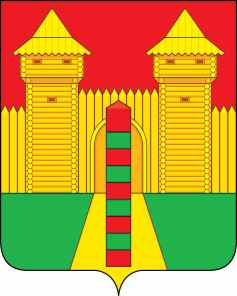 АДМИНИСТРАЦИЯ  МУНИЦИПАЛЬНОГО  ОБРАЗОВАНИЯ «ШУМЯЧСКИЙ   РАЙОН» СМОЛЕНСКОЙ  ОБЛАСТИПОСТАНОВЛЕНИЕот  02.02.2021г. № 47          п. ШумячиВ соответствии со статьей 46 Федерального закона от 09.11.2020г. № 363-ФЗ,  Федеральным законом от 06.10.2003 № 131-ФЗ «Об общих принципах организации местного самоуправления в Российской Федерации, Уставом муниципального образования «Шумячский район» Смоленской области, на основании протеста прокуратуры Шумячского района от 25.01.2021г. № 02-33/Прдп2 21-120660023Администрация муниципального образования «Шумячский район» Смоленской области П О С Т А Н О В Л Я Е Т:Внести в постановление Администрации муниципального образования «Шумячский район» Смоленской области от 31 05.2016 г. № 426 «Порядок проведения оценки регулирующего воздействия проектов муниципальных  нормативных правовых актов, затрагивающих вопросы осуществления предпринимательской и инвестиционной деятельности» (в редакции постановления Администрации муниципального образования «Шумячский район» Смоленской области от  10.06.2016 г. № 464, от 06.04.2017г. № 290) (далее -  постановление) следующие изменения: пункт 1.2 Порядка проведения оценки регулирующего воздействия проектов муниципальных нормативных правовых актов, затрагивающих вопросы осуществления предпринимательской и инвестиционной деятельности дополнить абзацем в) следующего содержания:в) проектов нормативных правовых актов, разработанных в целях ликвидации чрезвычайных ситуаций природного и техногенного характера на период действия режимов чрезвычайных ситуаций.».Глава муниципального образования«Шумячский район» Смоленской области                                              А.Н. ВасильевО внесении изменений в постановление Администрации муниципального образования «Шумячский район» Смоленской области от 31.05.2016 г. № 426